OP/RC/Training Programmes/Workshops attended/papers presented in conferences/Seminars, Publications etc.Orientation Programme attended = 01Refresher Courses attended = 01(Zoology)Papers published in International Journal: 00Papers published in National Journal: 01( Biotechnological Techniques – DNA Barcoding,RNAI, SIT and Biopesticides in Insect Pest Management for Sustainable Agriculture During 21st Century). Papers published in conference Proceedings: Published chapter in Book = 00Books published (Text and reference)=00Conferences/ Seminars paper presentation = 03 National+01 InternationalTrainings / STC / workshops attended = 04Any other information = Faculty development Programme(03)Member of professional body / Society /Honours/Awards/Recognitions: acted as judge for District level Science Exhibition and Project Completion (7th DLEPC) under INSPIRE Scheme at Govt. Senior Sec. School Raja Ka Talab (11th to 13th Feb. 2018).Invited as a Speaker to deliver lecture on waste management- Single Use Plastic (SUP) in one day workshop held on dated 09.05.2023 at Govt. Sr. Sec. School Raja Ka Talab.   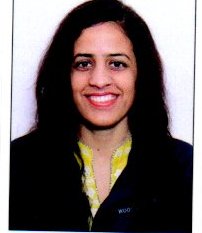 PhotographName: RekhaDesignation  (Subject) : ZoologyE mail: tapasvirekha03@gmail.comQualification:  M.Phil., MSc, B.Ed. and BSc.(PhD pursuing) Total Teaching Experience:  06 years (11.04.2023 to till date)  